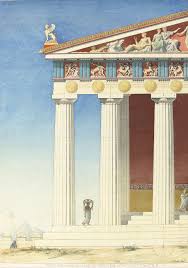 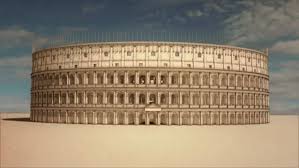 ThèmesLCALiensSixièmeSixièmeSixièmeSixièmeLe monstre, aux limites de l’humain.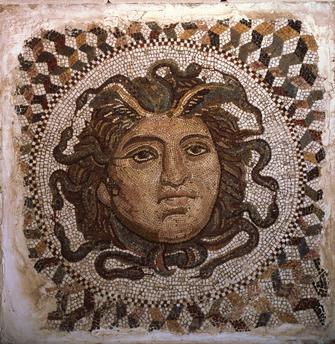 Ministres divins - aux Enfers - Cerbère -La mort de Laocoon-La mort d’Hippolyte- Les HarpiesLes monstres, reflet de l’humaine sauvagerie  - Polyphème- Les SirènesMéduseVirgile, Enéide, VI,417-423 - 570-607,Silius Italicus, La Guerre punique, III, XIII, 579-601 »Apollodore, La bibliothèque, II,5,Sénèque ,Hercule furieux 782-812 »Virgile, Enéide, II, 199-227Sénèque, Phèdre, 1031-1056Apolonios de Rhodes, Argonautiques, II, 223-35 et 266-277 »Homère, Odyssée, IXVirgile, L’Enéide,III, 617-638Homère, Odyssée, XII, 39-100 165-200Lucain, La Pharsale, II, IX, 624-658 http://bcs.fltr.ucl.ac.be/Virg/V06-Plan.htmlhttp://remacle.org/bloodwolf/historiens/italicus/punique3.htmhttp://remacle.org/bloodwolf/erudits/apollodorebiblio/livre2.htmhttp://remacle.org/bloodwolf/philosophes/seneque/herculefurieux.htmhttp://bcs.fltr.ucl.ac.be/Virg/V02-001-267.htmlhttp://remacle.org/bloodwolf/philosophes/seneque/hippolyte.htmhttp://remacle.org/bloodwolf/poetes/apollonius/argoindex.htmhttp://remacle.org/bloodwolf/poetes/homere/odyssee/livre9.htmhttp://bcs.fltr.ucl.ac.be/Virg/V03-001-191.htmlhttp://remacle.org/bloodwolf/poetes/homere/odyssee/livre12.htmhttp://remacle.org/bloodwolf/historiens/lucain/livre2.htmRécits de création et création poétiqueCosmétique universelle Hésiode, Théogonie : les premiers vers, chanter l’univers ; V115-153 : de Chaos à l’émergence du cosmos.Virgile, Bucoliques, VI : un big bang poétique mythologique.Virgile, Géorgiques, I, 231-258 : le laboureur et les cieux.http://remacle.org/bloodwolf/poetes/falc/hesiode/theogonie.htmhttp://bcs.fltr.ucl.ac.be/Virg/buc/buc06.htmlhttp://remacle.org/bloodwolf/poetes/virgile/georgiques1.htmRésister au plus fort ruses, mensonges et masquesTours et détours de l’esclave chez PlautePlaute, Amphitryon, 153-160 et 166-175Plaute, Pseudolus, 136-142Plaute, Asinaria, 654-657 ; 662 ; 665-671 ; 683-684 ; 687-688 ; 691-710http://remacle.org/bloodwolf/comediens/Plaute/table.htmCinquièmeCinquièmeCinquièmeCinquièmeLe voyage et l’aventure : pourquoi aller vers l’inconnu ?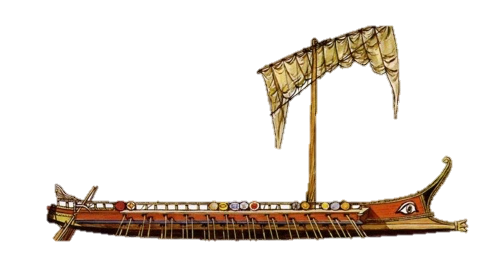 Vers un autre monde, au travers du miroir ; la fortune de l’Odyssée et ses réécritures chez Lucien-vers l’autre mythologisé  (les femmes vigne)-la lune et les sélénites-la mer et ses mystères-l’au-delàLucien, Histoire véritable, premier livre.http://remacle.org/bloodwolf/philosophes/Lucien/veritable1.htmhttp://remacle.org/bloodwolf/philosophes/Lucien/veritable2.htmExposition BNF : le voyage initiatique http://expositions.bnf.fr/lamer/pedago/voyage/index.htmexposition BNF : le voyage d’Ulysse  http://expositions.bnf.fr/homere/index.htmvoir : Sur la Mer violette, Naviguer dans l’Antiquité, Signets, Les Belles Lettres.Vivre en société avec autrui : une comédie du XVIIème.Tours et détours du parasite chez PlautePlaute, Les Ménechmes, 87-103Plaute, Les Captifs, 77-90.Plaute, Les Captifs, 478-488 et 496.Le personnage du parasite dans le théâtre antique : http://remacle.org/bloodwolf/livres/meyer/deux.htmhttp://remacle.org/bloodwolf/comediens/Plaute/table.htmImaginer des univers nouveauxL’ âge d’or : paradis perdu et rêve de société idéale.Hésiode, Les Travaux et les jours, v.109-201Ovide, Métamorphoses, I, 89 sqTibulle, Elégies, I,3Virgile, Bucoliques, IV, 1 sqUn dossier du CNDP (l’âge d’or en diachronie et en peinture) : http://www.cndp.fr/archive-musagora/agedor/agedorfr/peinture.htmdeux dossiers de la BNF, liant âge d’or et utopie : http://expositions.bnf.fr/utopie/cabinets/extra/mots/1paradis/0.htm et http://expositions.bnf.fr/utopie/grand/1_02.htmhttp://remacle.org/bloodwolf/cours/tibulle/elegie3.htmhttp://bcs.fltr.ucl.ac.be/Virg/buc/buc04.htmlhttp://bcs.fltr.ucl.ac.be/METAM/Met01/M01-001-252.htmlhttp://www.cndp.fr/archive-musagora/agedor/textes/fra_grec_pdf/Hesiode_f.pdfHéros et héroïsme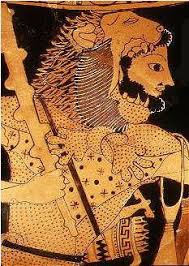 Héraclès : Exposition Héros BNFGrands chefs et petits soldats…Pyrgopolinice Hymne homérique 13Apollodore, Bibliothèque,II,4Ovide, Métamorphoses  Plaute, Miles gloriosus, Prologue (que l’on pourra comparer à Matamore dans L’Illusion comique, I, 2 et II, 2)https://mediterranees.net/mythes/hymnes/hymne13.htmlhttp://remacle.org/bloodwolf/erudits/apollodorebiblio/livre2.htmhttp://bcs.fltr.ucl.ac.be/META/09.htmhttp://classes.bnf.fr/heros/index.htmhttp://remacle.org/bloodwolf/comediens/Plaute/miles.htmL’homme est-il maîtrede la nature ?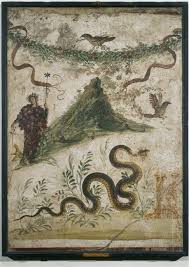 Catastrophes naturelles : prodiges de la nature ou châtiments divins ?le Déluge: l’humanité renouveléeL’éruption du Vésuve Les montagnes de feu-« Armons-nous de courage devant les catastrophes naturelles »Ovide, Métamorphoses, IPline le Jeune, Lettres, VIPline l’ancien,  Histoire naturelle, II, CX Sénèque, Questions naturelles, » des tremblements de terre, Pompéi, II, 6http://bcs.fltr.ucl.ac.be/METAM/Met01/M01-253-415.htmlhttp://agoraclass.fltr.ucl.ac.be/concordances/Pline_le_jeune_lettresVI/lecture/default.htmhttp://remacle.org/bloodwolf/erudits/plineancien/livre2.htmhttp://remacle.org/bloodwolf/philosophes/seneque/questionsnaturelles6.htmQuatrièmeQuatrièmeQuatrièmeQuatrièmeDire l’amour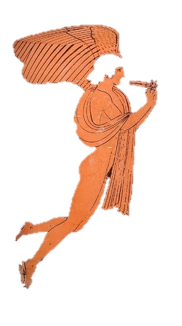 Buvons, aimons et « du bruit des vieillards ne laissons à faire bonne chère »-aux origines du carpe diem-le lyrisme grec, de Dionysos à Aphrodite.L’Art d’aimer"Je hais et j’aime: comment est-ce possible  ? » L’Elégie amoureuse : entre tendresse et désespoirAnacréon, Odes XV,  XLI, XXXIX et  LIVSappho, «  hymne à Aphrodite », « à une femme aimée », « sur la rose » Ovide, L’Art d’aimer, I, vers 135-170Catulle, Elégies,5,7,51,85,87,8,72,75http://remacle.org/bloodwolf/poetes/falc/anacreon/oeuvre.htmhttp://remacle.org/bloodwolf/poetes/falc/sappho/oeuvre.htmhttp://bcs.fltr.ucl.ac.be/OVID/AAi.htmlhttp://bcs.fltr.ucl.ac.be/CAT/Cat1-60.html#VVoir : Séduire comme un Dieu, Leçons de flirt antique,Signets, Les Belles Lettres Individu et société : tragédie /tragicomédie du XVIIème/comédie du XVIIIèmeAnthropos kai polis,L’homme et la cité…Sophocle, Antigone : prologue (V1-40) ; la volonté de la Polis (V162-210) ; la confrontation (V450-496) Eschyle, Les Euménides : exodos (la communion métatextuelle du peuple athénien).Euripide, Oreste ; la mise au ban du criminel (V268 sq) ; le jugement de la cité (V491 sq)http://remacle.org/bloodwolf/tragediens/sophocle/Antigone.htmhttp://remacle.org/bloodwolf/tragediens/eschyle/eumenide2sfr.htmhttp://remacle.org/bloodwolf/tragediens/euripide/oreste.htmLa fiction pour interroger le réel (roman réaliste/naturalisteLe  satyricon et la mise en scène de ses realia.-Maîtres, esclaves, affranchis… le ballet de la petite société romaine-la fin du héros mythologique -Du mythe au réel, du cosmos au chaos.L’art aux frontières du réel Pétrone, Satyricon, II, 27-28 ; 36 ; 49.Pétrone, Satyricon, II, 30 ; 41.Pétrone, Satyricon, II, 64. Ovide, « Pygmalion », Métamorphoses,I,10http://remacle.org/bloodwolf/roman/petrone/index.htmhttp://bcs.fltr.ucl.ac.be/HOR/OdesIVGen.htmlhttp://bcs.fltr.ucl.ac.be/METAM/Met10/M10-143-297.htmInformer, s’informer, désinformer ?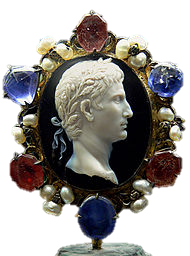 Auguste et la propagande impériale : déformer et conformer par l’art- Prière à la Paix- L’âge d’or - Le bouclier d’Enée : Actium : une réécriture épique-La mise en scène de la persona du princeps.- Hauts faits du divin AugusteVirgile, Enéide, VIII, 626 sq.Ovide, Fastes, I,720 et suivVirgile, L’Enéide, VI,V788-799VIII, v. 310-327Outre les représentations de l’ara pacis, on se réfèrera à Horace, Odes, IV, 5Res gestae Divi Augustihttp://bcs.fltr.ucl.ac.be/Virg/V08-Plan.htmlhttp://bcs.fltr.ucl.ac.be/Virg/V06-679-901.htmlhttp://bcs.fltr.ucl.ac.be/Virg/V08-Plan.htmlhttp://bcs.fltr.ucl.ac.be/FAST/FI.htmlhttp://www.ac-orleans-tours.fr/lang_anciennes/arapacis/monument/arapacsommairearapac.htmLa ville, lieu de tous les possibles.Romain des villes et romain des champs-embarras de la circulation-nuisances sonores-insécurité en ville La ville, propice aux rencontres Horace, Satires, II,6Pline le Jeune, V ,6Juvenal, Satires,IIISénèque, Lettres à Lucilius, 56Apulée, Métamorphoses,II,18,1Ovide, L’art d’aimer,I,41-170http://www.espace-horace.org/chx/sat/satire_II_6.htmhttp://remacle.org/bloodwolf/philosophes/plinejeune/cinq.htmhttp://remacle.org/bloodwolf/satire/juvenal/satire3b.htmhttp://remacle.org/bloodwolf/philosophes/seneque/lucilius2.htm#LVIhttp://bcs.fltr.ucl.ac.be/Apul/meta02.htmlhttp://bcs.fltr.ucl.ac.be/Apul/meta02.htmlhttp://bcs.fltr.ucl.ac.be/OVID/AAi.htmlTroisièmeTroisièmeTroisièmeTroisièmeSe raconter, se représenterTous des Narcisses ?Se voir, est-ce se connaître ? Ovide, Métamorphoses, « Echo et Narcisse »http://bcs.fltr.ucl.ac.be/METAM/Met03/M03-339-510.htmlDénoncer les travers de la société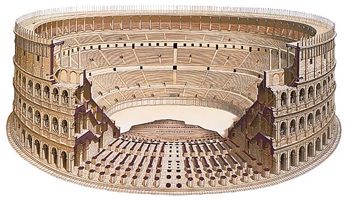 Panem et circenses- La mort en spectacle -Les jeux du Cirque: un spectacle futile ?-Hooligans à PompéiLes nouveaux riches Saint Augustin, Confessions, VI,8Sénèque, Lettres à Lucilius, 7Juvenal, Satires,XJuvenal, Satires, XIPline, Lettres, IX,6Tacite, Annales,XIV,17Petrone, Satyricon, 75-76Ovide, Métamorphoses, « Midas »Aristophane, PloutosPlutarque, Vie de Lucullus,90-91Plutarque, Vie de CrassusPlaute, Ménechme,IV, Sc2Les Captifs,I,1http://agoraclass.fltr.ucl.ac.be/concordances/augustin_conf_06/lecture/8.htmhttp://remacle.org/bloodwolf/philosophes/seneque/lucilius1.htmhttp://remacle.org/bloodwolf/satire/juvenal/satire10b.htmhttp://remacle.org/bloodwolf/philosophes/seneque/lucilius1.htmhttp://remacle.org/bloodwolf/liege1/rcdj/Rcdj08.htmhttp://bcs.fltr.ucl.ac.be/TAC/AnnXIV.html#17http://remacle.org/bloodwolf/roman/petrone/partie2.htmhttp ://bcs.fltr.ucl.ac.be/METAM/Met11/Met11-001-193.htmhttp://remacle.org/bloodwolf/renault/aristophane/Aristophane2.htm#PLOUTOShttp://remacle.org/bloodwolf/historiens/Plutarque/crassuspierron.htmhttp://remacle.org/bloodwolf/historiens/Plutarque/lucullus1.htmhttp://remacle.org/bloodwolf/comediens/Plaute/menechmes1.htmhttp://remacle.org/bloodwolf/comediens/Plaute/captifs1.htmVisions poétiques du mondeLe mythe d’Orphée Ovide, Métamorphoses,XVirgile, Géorgiques,IVhttps://mediterranees.net/mythes/orphee/index.htmlhttps://mediterranees.net/mythes/orphee/corneille.htmlAgir dans la cité : individu et pouvoirPlier, toujours plier…Révoltes fémininesLa littérature  au service du pouvoir : écrire -réécrire l’histoire ( voir informer, s’informer… ) Esope,Fables, Le Roseau et l’OlivierSophocle, Antigone, prologueAristophane, -Lysistrata      -L’Assemblée des femmesEuripide, MédéeSophocle, Antigone, prologue Tite Live , Histoire romaine, XXXIVVirgile, L’Enéide, « Le Bouclier d’Enée »ActiumAuguste, Res GestaeCésar, La Guerre des Gaules, La prise d’Alesiahttp://mercure.fltr.ucl.ac.be/hodoi/concordances/esope_101a150_tot/lecture/43.htmhttp://remacle.org/bloodwolf/tragediens/sophocle/Antigone.htmhttp://mercure.fltr.ucl.ac.be/hodoi/concordances/Aristophane_lysistrata/lecture/10.htmhttp://remacle.org/bloodwolf/comediens/Aristophane/femmes.htmhttp://remacle.org/bloodwolf/tragediens/euripide/medeefr.htmhttp://bcs.fltr.ucl.ac.be/LIV/XXXIV.html#7http://bcs.fltr.ucl.ac.be/Virg/V08-626-731.htmlhttp://www.noctes-gallicanae.fr/Rome/Res%20gestae/Res%20gestae.htmProgrès et rêves scientifiques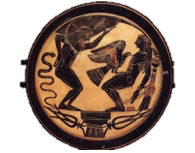 Le rêve d’une humanité idéaleEschyle, Prométhée enchaîné, 436-471http://remacle.org/bloodwolf/tragediens/sophocle/Antigone.htm